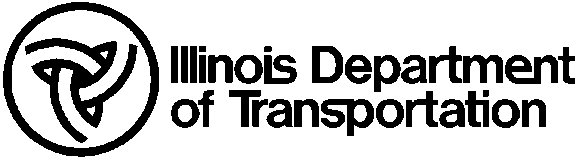 	Soil Test Data	Soil Test Data	Soil Test Data	Soil Test DataRouteSectionCountyLocationJob No.Lab. No.Lab. No.StationStationOffsetOffsetDepthDepthftAASHTO Classification (AASHTO M 145)AASHTO Classification (AASHTO M 145)Illinois Textural ClassificationIllinois Textural ClassificationGradation Passing – 1”Gradation Passing – 1”%3/4”3/4”%1/2”1/2”%No. 4No. 4%No. 10No. 10%No. 40No. 40%No. 100No. 100%No. 200No. 200%Sand (AASHTO T 88)Sand (AASHTO T 88)%Silt (AASHTO T 88)Silt (AASHTO T 88)%Clay (AASHTO T 88)Clay (AASHTO T 88)%Liquid Limit (AASHTO T 89)Liquid Limit (AASHTO T 89)%Plasticity Index (AASHTO T 90)Plasticity Index (AASHTO T 90)%Organic Matter ContentOrganic Matter Content%Std. Dry Density (IL Mod AASHTO T 99)Std. Dry Density (IL Mod AASHTO T 99)pcfOptimum Moisture (IL Mod AASHTO T 99)Optimum Moisture (IL Mod AASHTO T 99)%Subgrade Support RatingSubgrade Support RatingIn situ MoistureIn situ Moisture%